                                 CLIENT WEEKLY TIMESHEET 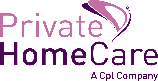 Week commencement Monday – Sunday ………………………………………………….………………………Week No……………….CLIENT NAME…………………………………………………………………………………………………………………………………………………………TIMESHEET LEAD CARER …….………………………………………………………………………………………………………………………………….CARER NAME/S  …………………………………………………………………………………………………………………………………………………….………………………………………………………………………………………………………………………………………………………………………………IT IS AN ILLEGAL OFFENCE TO COMPLETE TIMESHEET BEFORE THE SHIFT HAS BEEN COMPLETED AND  SIGN OR INITIAL ON BEHALF OF ANY OTHER PERSONTIMESHEETS TO BE EMAILED BY WEDNESDAY TO 			TIMESHEETS@PRIVATEHOMECARE.IE HOLIDAY REQUESTS AND HOLIDAY PAYMENT REQUEST TO 	HOLIDAYS@PRIVATEHOMECARE.IE CLIENT SIGNATURE ………………………………………………………………………………………………DATE……………………TIMESHEET FORWARDED TO PHC BY ………………………............................................ DATE……………………08/03/2018 OFFICE USE ONLY Private HomeCare Signature………..…………………………………………………  DATE…..……………………..DateDayMorningCarerCarerMiddayCarer EveningCarer NightNightCarer Office (Total Hrs) DateDayfrom/toInitial Initial from/toInitial  from/toInitialfrom/tofrom/toInitialOffice (Total Hrs) MonTueWedThurFriSatSunOffice Total Number Care Hours Provided Office Total Number Care Hours Provided Office Total Number Care Hours Provided Office Total Number Care Hours Provided 